_______________________________________________________
(наименование организации образования)Поурочный план или краткосрочный план для педагога организаций среднего образованияЛогарифм числа и его свойства.(тема урока)Раздел:Раздел:Показательная и логарифмическая функции.Показательная и логарифмическая функции.Показательная и логарифмическая функции.Показательная и логарифмическая функции.Показательная и логарифмическая функции.ФИО педагогаФИО педагогаСобченко Ольга БорисовнаСобченко Ольга БорисовнаСобченко Ольга БорисовнаСобченко Ольга БорисовнаСобченко Ольга Борисовна Дата:  Дата:  Класс: 11 Класс: 11 Количество присутствующих:  Количество присутствующих:  Количество присутствующих: Количество отсутствующих:Количество отсутствующих:Тема урокаТема урокаЛогарифм числа и его свойства.   Урок №80Логарифм числа и его свойства.   Урок №80Логарифм числа и его свойства.   Урок №80Логарифм числа и его свойства.   Урок №80Логарифм числа и его свойства.   Урок №80 Цели обучения в соответствии 
с учебной программой Цели обучения в соответствии 
с учебной программой11.4.1.16. Знать определения логарифма числа, десятичного и натурального логарифмов.11.4.1.16. Знать определения логарифма числа, десятичного и натурального логарифмов.11.4.1.16. Знать определения логарифма числа, десятичного и натурального логарифмов.11.4.1.16. Знать определения логарифма числа, десятичного и натурального логарифмов.11.4.1.16. Знать определения логарифма числа, десятичного и натурального логарифмов.Цели урокаЦели урокаВсе учащиеся: находить логарифмы чисел, десятичного и натурального логарифмов по основанию и использовать определения логарифмов для вычисления в простейших случаях.Большинство учащихся: применять определение логарифма числа для преобразования логарифмических выражений и находить их значения.Некоторые учащиеся: находить значение сложных логарифмов числа, десятичного и натурального логарифма.Все учащиеся: находить логарифмы чисел, десятичного и натурального логарифмов по основанию и использовать определения логарифмов для вычисления в простейших случаях.Большинство учащихся: применять определение логарифма числа для преобразования логарифмических выражений и находить их значения.Некоторые учащиеся: находить значение сложных логарифмов числа, десятичного и натурального логарифма.Все учащиеся: находить логарифмы чисел, десятичного и натурального логарифмов по основанию и использовать определения логарифмов для вычисления в простейших случаях.Большинство учащихся: применять определение логарифма числа для преобразования логарифмических выражений и находить их значения.Некоторые учащиеся: находить значение сложных логарифмов числа, десятичного и натурального логарифма.Все учащиеся: находить логарифмы чисел, десятичного и натурального логарифмов по основанию и использовать определения логарифмов для вычисления в простейших случаях.Большинство учащихся: применять определение логарифма числа для преобразования логарифмических выражений и находить их значения.Некоторые учащиеся: находить значение сложных логарифмов числа, десятичного и натурального логарифма.Все учащиеся: находить логарифмы чисел, десятичного и натурального логарифмов по основанию и использовать определения логарифмов для вычисления в простейших случаях.Большинство учащихся: применять определение логарифма числа для преобразования логарифмических выражений и находить их значения.Некоторые учащиеся: находить значение сложных логарифмов числа, десятичного и натурального логарифма.Ход урокаХод урокаХод урокаХод урокаХод урокаХод урокаХод урокаЭтап урока/ ВремяДействия педагогаДействия педагогаДействия ученикаОцениваниеОцениваниеРесурсыНачало урока2 мин3 мин3минОрганизационное начало Позитивный настрой https://www.youtube.com/watch?v=czXIZL2L2dM Проверка домашнего заданияУчитель совместно с учащимися проверяют домашнее задание учащихся, выявляет ошибки, если таковые имеются, и осуществляет их коррекцию. Актуализация знаний  Выполните устно1.Из приведенных ниже функции, укажите показательную функцию:1. у=х3,   у=,   у=  ,  у= ех.2. у=х2,   у=,   у=  ,  у= πх.3. у=х5,   у=,   у=  ,  у= ех.4. у=х4,   у=,   у=  ,  у= πх.2. Определите возрастающие функцииу=3х      у=0,3х     у=  у=7х    у=х3    у=3. Определите множество значений функции, выберите верный ответ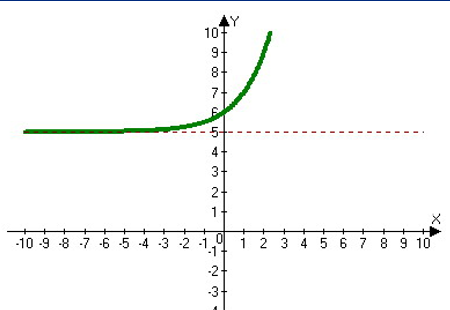 А)(5;+∞)   Б) (0;+∞)  В)  (-∞;+∞)   Г) (7;+∞) 4.Укажите соответствие между заданной функцией и ее графиком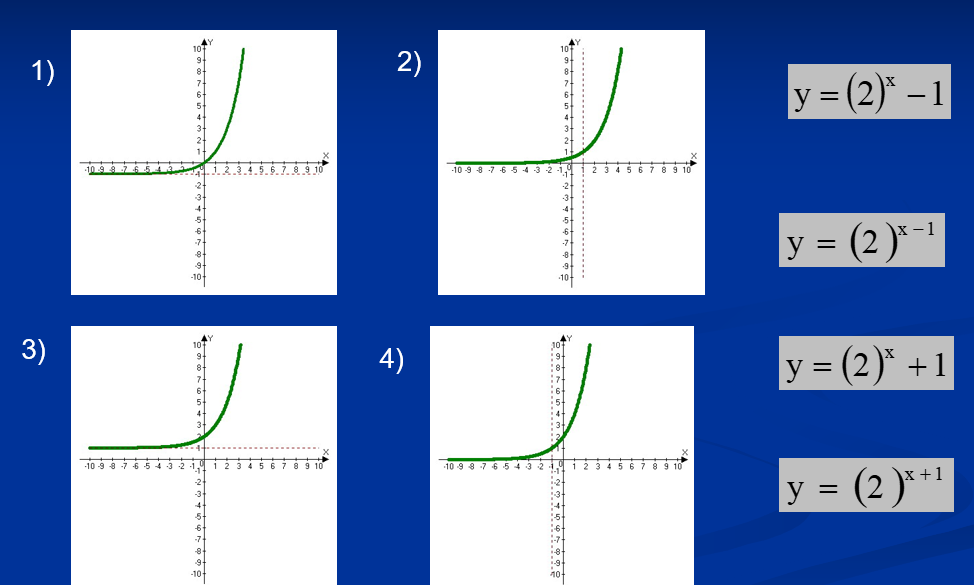 5.Решите уравнения:3х=81      4х=64      2х=8         2х=7Вспомните, как выглядит график показательной функции y=ax, где а>0, a1. (см. слайд №4). Из графиков видно, что показательная функция определена на всей оси Ох, т.е. х может принимать любые значения, а у>0. Следовательно, если мы возьмем на оси Оу значение 7, то на оси Ох найдется соответственная точка. Значит - решение есть. Этот способ решения называется графическим. А другой способ решения есть? Можно ли как-то еще найти показатель степени?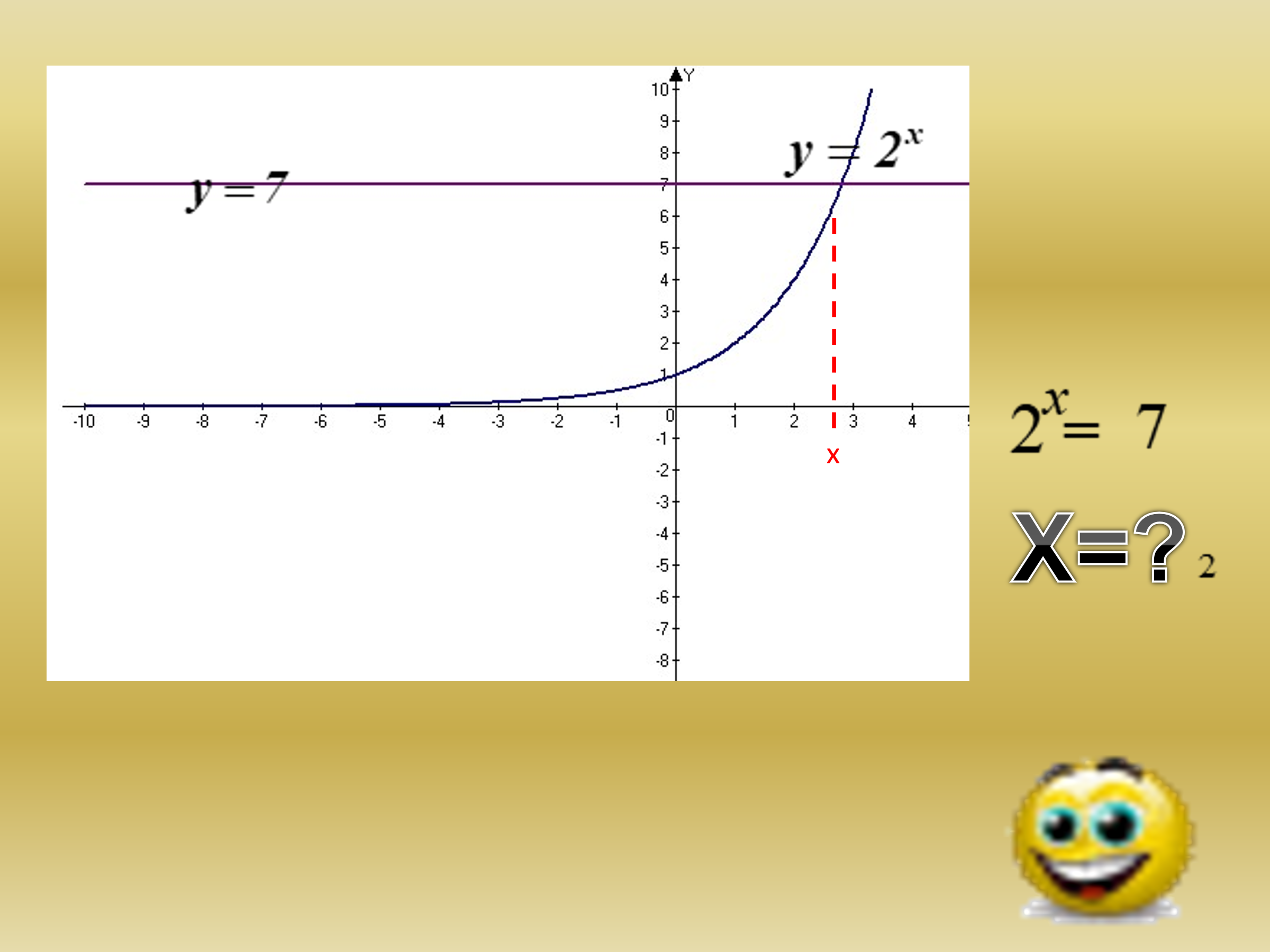 Показатель степени можно найти и другим способом. Существует такое понятие как логарифм. Как вы думаете, какая тема нашего урока? (Логарифмы). Тема урока – Понятие логарифма.Какую цель мы должны поставить на сегодняшний урокОрганизационное начало Позитивный настрой https://www.youtube.com/watch?v=czXIZL2L2dM Проверка домашнего заданияУчитель совместно с учащимися проверяют домашнее задание учащихся, выявляет ошибки, если таковые имеются, и осуществляет их коррекцию. Актуализация знаний  Выполните устно1.Из приведенных ниже функции, укажите показательную функцию:1. у=х3,   у=,   у=  ,  у= ех.2. у=х2,   у=,   у=  ,  у= πх.3. у=х5,   у=,   у=  ,  у= ех.4. у=х4,   у=,   у=  ,  у= πх.2. Определите возрастающие функцииу=3х      у=0,3х     у=  у=7х    у=х3    у=3. Определите множество значений функции, выберите верный ответА)(5;+∞)   Б) (0;+∞)  В)  (-∞;+∞)   Г) (7;+∞) 4.Укажите соответствие между заданной функцией и ее графиком5.Решите уравнения:3х=81      4х=64      2х=8         2х=7Вспомните, как выглядит график показательной функции y=ax, где а>0, a1. (см. слайд №4). Из графиков видно, что показательная функция определена на всей оси Ох, т.е. х может принимать любые значения, а у>0. Следовательно, если мы возьмем на оси Оу значение 7, то на оси Ох найдется соответственная точка. Значит - решение есть. Этот способ решения называется графическим. А другой способ решения есть? Можно ли как-то еще найти показатель степени?Показатель степени можно найти и другим способом. Существует такое понятие как логарифм. Как вы думаете, какая тема нашего урока? (Логарифмы). Тема урока – Понятие логарифма.Какую цель мы должны поставить на сегодняшний урокСмотрят видео Проверка по ключу ответов, сверяют ответы , задают вопросыВыполняют задания работая устно, демонстрируют знания, уменияПредположительный ответ: х=4, х=3, х=2, нашли подбором.2х=7 (Нет решений)Формулируют цели урока, осмысливают поставленную цельУзнать, что такое логарифм и научиться его вычислять.Наблюдение учителяДескрипторы- определяет показательную функцию;- обосновывает выбор, используя определение показательной функцииПохвала учителяАплодисменты 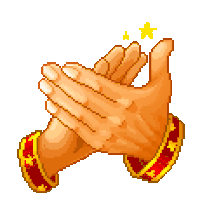 Словесное одобрение учителяНаблюдение учителяДескрипторы- определяет показательную функцию;- обосновывает выбор, используя определение показательной функцииПохвала учителяАплодисменты Словесное одобрение учителяВидео Слайд№1Слайд№2-5Слайд№6Слайд№7Середина урока7 мин5 мин6мин7 мин3 минОбъяснение нового материалаПоэтому наш урок мы разделим на 3 этапа: изучение понятия логарифма, изучение способа вычисления логарифма, проверочный – как вы это всё поняли. Перед вами листы самооценки: в них вы за каждый этап урока должны поставить себе отметку – оценить себя, насколько успешно вы овладели понятиями по данной теме, как вы научились находить логарифм, и последняя отметка – это то, что вы получите за проверочную работу в форме он-лайн теста. Учитель демонстрирует презентацию по изучении нового материалаЛогарифмом числа b   по основанию, а называется показатель степени, в которую нужно возвести а, чтобы получить b. Работа в парахОткройте учебник на странице 15,18, прочитайте еще раз определения логарифма, десятичного, натурального запомните и расскажите их друг другу. Практическая работа. Работа с учебником,№6.27(1,3,4), 6.28(1,3,5,8,11),6.38(1)Дополнительное задания для тех, кто справиться быстро.  см приложение 2Индивидуальная работаДавайте проверим, как вы научились вычислять логарифмы, используя определение логарифма, основное логарифмическое тождество.  Откройте на компьютере Google, введите в поисковой строке адрес http://letstest.ru/testpanel/exams/start/19921. Перед вами он-лайн тест, введите свое имя, фамилию, класс. На выполнение теста вам дается не более 7 минут. Тест состоит из заданий двух типов: введение текстового ответа (слова) и выбора правильного ответа из 4-х предложенных. За тест вы получите отметку, скопируйте ее на свой оценочный листЭто интересноПрактическое применение логарифма в жизни человекаОбъяснение нового материалаПоэтому наш урок мы разделим на 3 этапа: изучение понятия логарифма, изучение способа вычисления логарифма, проверочный – как вы это всё поняли. Перед вами листы самооценки: в них вы за каждый этап урока должны поставить себе отметку – оценить себя, насколько успешно вы овладели понятиями по данной теме, как вы научились находить логарифм, и последняя отметка – это то, что вы получите за проверочную работу в форме он-лайн теста. Учитель демонстрирует презентацию по изучении нового материалаЛогарифмом числа b   по основанию, а называется показатель степени, в которую нужно возвести а, чтобы получить b. Работа в парахОткройте учебник на странице 15,18, прочитайте еще раз определения логарифма, десятичного, натурального запомните и расскажите их друг другу. Практическая работа. Работа с учебником,№6.27(1,3,4), 6.28(1,3,5,8,11),6.38(1)Дополнительное задания для тех, кто справиться быстро.  см приложение 2Индивидуальная работаДавайте проверим, как вы научились вычислять логарифмы, используя определение логарифма, основное логарифмическое тождество.  Откройте на компьютере Google, введите в поисковой строке адрес http://letstest.ru/testpanel/exams/start/19921. Перед вами он-лайн тест, введите свое имя, фамилию, класс. На выполнение теста вам дается не более 7 минут. Тест состоит из заданий двух типов: введение текстового ответа (слова) и выбора правильного ответа из 4-х предложенных. За тест вы получите отметку, скопируйте ее на свой оценочный листЭто интересноПрактическое применение логарифма в жизни человекаСмотрят, слушают презентацию, фиксируют новые знания, делают записи в тетрадьОцените ответ соседа по парте на листе самооценки. Один работает у доски остальные в тетрадиОцените свою работу, если все выполнили самостоятельно и правильно, то поставьте себе 5б, если допустили 1ошибку – 4б. Если работали вместе с доской, то – 3б.Выполняют заданиясамостоятельно.Пройдя по ссылкеПросмотр презентацииВзаимооцениваниеОбратная связь учителя Как справились с первым этапом? Достигли поставленной цели – изучить понятие логарифма?Самооценивание Наблюдение, поддержка учителяФО оценочный листВзаимооцениваниеОбратная связь учителя Как справились с первым этапом? Достигли поставленной цели – изучить понятие логарифма?Самооценивание Наблюдение, поддержка учителяФО оценочный листЛист самооценки Приложение1Презентация Слайд№8-16Алгебра и начала анализа ЕМН 11кл Шыныбеков А.Н. 2часть 2020гПриложение 2Ноутбук или планшет или смартфон или компьютер у каждого ученикаТайм- менеджмент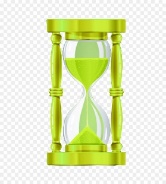 Слайд№17-39Конец урока4минИтог урока1.Что нового узнали вы на уроке? 2.Для чего нужны логарифмы? 3.Достигли ли вы поставленной вначале урока цели?Домашнее заданиеУчить определения логарифма, стр 15,18, №6.25(1,3),6.32(1,3)Рефлексия 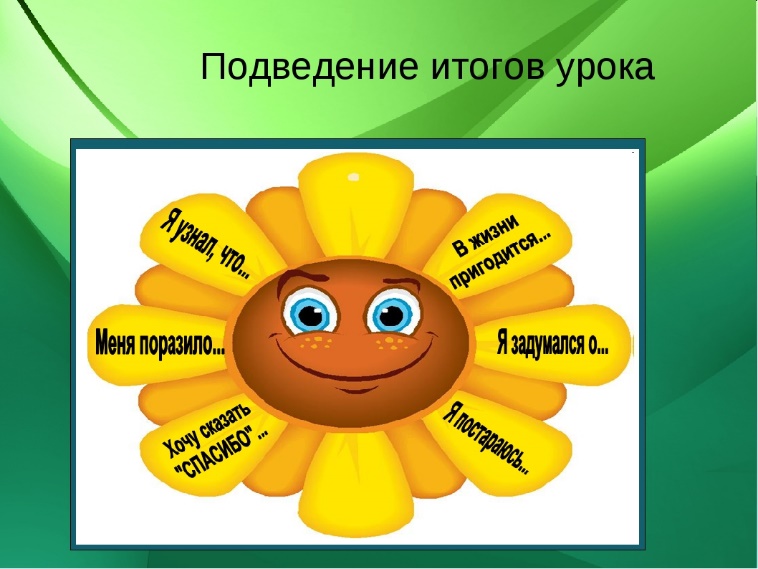 Итог урока1.Что нового узнали вы на уроке? 2.Для чего нужны логарифмы? 3.Достигли ли вы поставленной вначале урока цели?Домашнее заданиеУчить определения логарифма, стр 15,18, №6.25(1,3),6.32(1,3)Рефлексия Слушают инструктаж по д/з, запись в дневникОбратная связь учителяУчитель подводит итоги урока, указывает на сильные стороны работы учащихся на уроке Дает рекомендации по вопросам, вызывавших затруднения во время урокаОбратная связь учителяУчитель подводит итоги урока, указывает на сильные стороны работы учащихся на уроке Дает рекомендации по вопросам, вызывавших затруднения во время урокаАлгебра и начала анализа ЕМН 11кл Шыныбеков А.Н. 2часть 2020г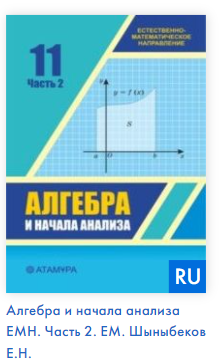 Слайд№40,41